運動博弈中賭盤盤口與比賽成績之關係：以2017年美國職棒大聯盟為例文藻外語大學林忠程  編著冠唐國際圖書 運動博弈中賭盤盤口與比賽成績之關係：以2017年美國職棒大聯盟為例 版權所有 翻印必究 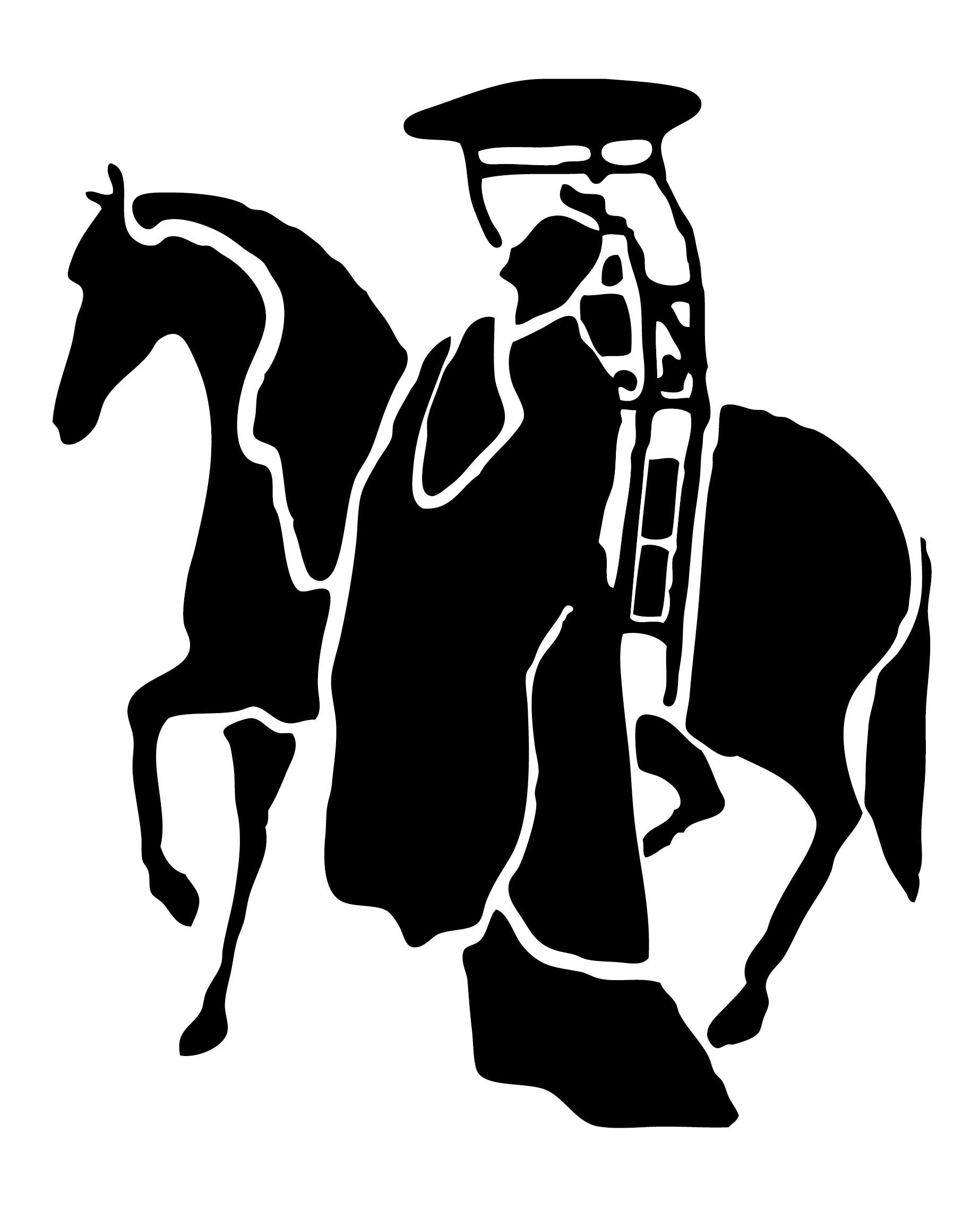 Copyright © 2018 by Kaun Tang International Publications Ltd. All Rights Reserved.◎ 本書如有缺頁、破損、裝訂錯誤，請寄回本公司更換。 Printed in 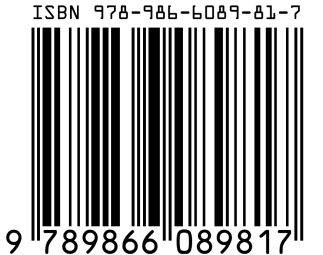 作者：林 忠 程發行人：陳 文 良出版社：冠唐國際圖書股份有限公司地址：台北市內湖區堤頂大道一段207號電話：(02) 8792-5001傳真：(02) 8792-5026電子信箱：service@cavesbooks.com.tw網址：www.cavesbooks.comISBN：978-986-6089-81-7 版次：2018年8月第一版一刷定價：300元